+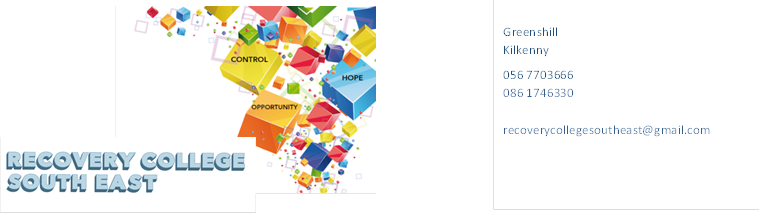 Workshop Descriptions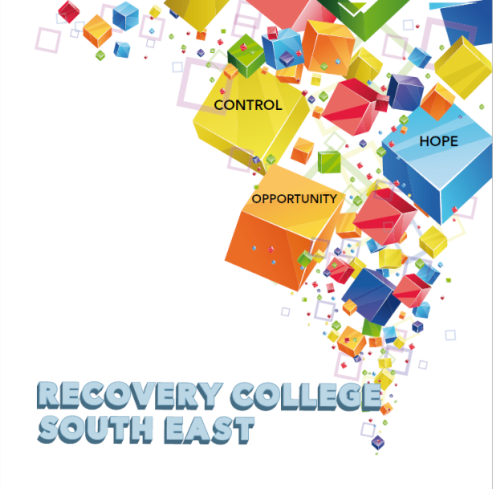 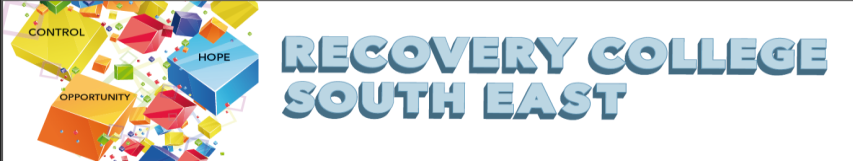 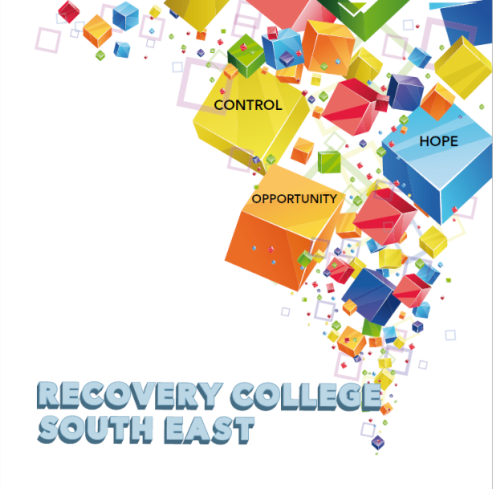 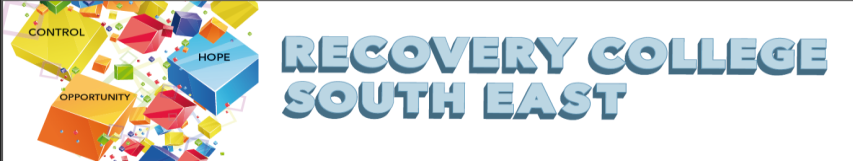 Enrolment FormAll our Workshops are free of charge. Student Signature _________________________________	Date _________________________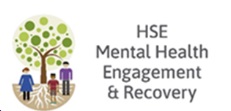 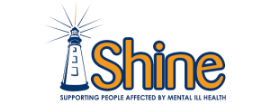 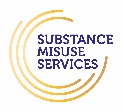 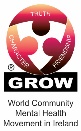 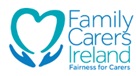 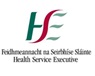 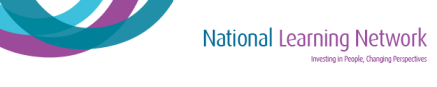 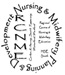 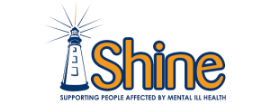 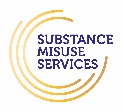 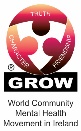 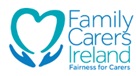 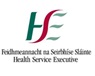 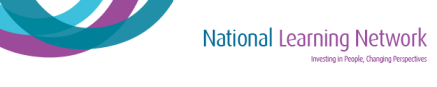 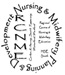 Recovery College South East Recovery Education Programme April – June 2023You are invited to join us in our new Recovery Education Programme for Spring/Summer 2023. This year, we are delighted to be able to offer integrated/hybrid workshops which means you have the option of attending some of the workshops in person or join online from home as specified on the timetable.   It is important if you choose the online option, that you indicate your preference on the enrolment form so the link can besent to your email.(For more detailed information on the workshops, please go to the Workshop Section of our Website – www.recoverycollegesoutheast.com.)  You can scan our QR code for quick access to our website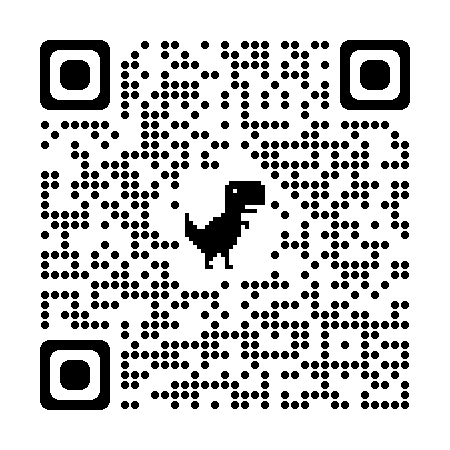 Complete the attached enrolment form and email it to the Recovery College South East at enrolrecoverycollegesoutheast@gmail.com    orPhone us on 086 1746330 to enrol Recovery College South East Recovery Education Programme April – June 2023You are invited to join us in our new Recovery Education Programme for Spring/Summer 2023. This year, we are delighted to be able to offer integrated/hybrid workshops which means you have the option of attending some of the workshops in person or join online from home as specified on the timetable.   It is important if you choose the online option, that you indicate your preference on the enrolment form so the link can besent to your email.(For more detailed information on the workshops, please go to the Workshop Section of our Website – www.recoverycollegesoutheast.com.)  You can scan our QR code for quick access to our websiteComplete the attached enrolment form and email it to the Recovery College South East at enrolrecoverycollegesoutheast@gmail.com    orPhone us on 086 1746330 to enrol Recovery College South East Recovery Education Programme April – June 2023You are invited to join us in our new Recovery Education Programme for Spring/Summer 2023. This year, we are delighted to be able to offer integrated/hybrid workshops which means you have the option of attending some of the workshops in person or join online from home as specified on the timetable.   It is important if you choose the online option, that you indicate your preference on the enrolment form so the link can besent to your email.(For more detailed information on the workshops, please go to the Workshop Section of our Website – www.recoverycollegesoutheast.com.)  You can scan our QR code for quick access to our websiteComplete the attached enrolment form and email it to the Recovery College South East at enrolrecoverycollegesoutheast@gmail.com    orPhone us on 086 1746330 to enrol Recovery College South East Recovery Education Programme April – June 2023You are invited to join us in our new Recovery Education Programme for Spring/Summer 2023. This year, we are delighted to be able to offer integrated/hybrid workshops which means you have the option of attending some of the workshops in person or join online from home as specified on the timetable.   It is important if you choose the online option, that you indicate your preference on the enrolment form so the link can besent to your email.(For more detailed information on the workshops, please go to the Workshop Section of our Website – www.recoverycollegesoutheast.com.)  You can scan our QR code for quick access to our websiteComplete the attached enrolment form and email it to the Recovery College South East at enrolrecoverycollegesoutheast@gmail.com    orPhone us on 086 1746330 to enrol Recovery College South East Recovery Education Programme April – June 2023You are invited to join us in our new Recovery Education Programme for Spring/Summer 2023. This year, we are delighted to be able to offer integrated/hybrid workshops which means you have the option of attending some of the workshops in person or join online from home as specified on the timetable.   It is important if you choose the online option, that you indicate your preference on the enrolment form so the link can besent to your email.(For more detailed information on the workshops, please go to the Workshop Section of our Website – www.recoverycollegesoutheast.com.)  You can scan our QR code for quick access to our websiteComplete the attached enrolment form and email it to the Recovery College South East at enrolrecoverycollegesoutheast@gmail.com    orPhone us on 086 1746330 to enrol April  2023April  2023April  2023April  2023April  2023VENUEWORKSHOP NAMEWORKSHOP NAMEDATESTIMERecovery College South East(In-house and Online Workshop)Creative Writing This group is open to anyone, regardless of whether you are an experienced writer, a beginner or even just curious about creative writing. So, come along, join the group and give it a go. Looking forward to meeting you. See workshop description – page 7Creative Writing This group is open to anyone, regardless of whether you are an experienced writer, a beginner or even just curious about creative writing. So, come along, join the group and give it a go. Looking forward to meeting you. See workshop description – page 7Every Wednesday starting from Wednesday 19th April3pm – 4pmInvolvement Centre, Kilkenny(In-house workshop only)Creative Writing This group is open to anyone, regardless of whether you are an experienced writer, a beginner or even just curious about creative writing. So, come along, join the group and give it a go. Looking forward to meeting you.  See workshop description – page 7Creative Writing This group is open to anyone, regardless of whether you are an experienced writer, a beginner or even just curious about creative writing. So, come along, join the group and give it a go. Looking forward to meeting you.  See workshop description – page 7Every Friday starting on 21st April11am – 12pmInvolvement Centre, Carlow(In-house workshop only)Creative Writing This group is open to anyone, regardless of whether you are an experienced writer, a beginner or even just curious about creative writing. So, come along, join the group and give it a go. Looking forward to meeting you.  See workshop description – page 7Creative Writing This group is open to anyone, regardless of whether you are an experienced writer, a beginner or even just curious about creative writing. So, come along, join the group and give it a go. Looking forward to meeting you.  See workshop description – page 7Every Friday starting on 14th April11.30am – 12.30pmRecovery College South East(On-site workshop only)Growing towards Health and Wellness This is an outdoor workshop.  For more information, see workshop description – page 7Growing towards Health and Wellness This is an outdoor workshop.  For more information, see workshop description – page 7Monday  17th April10am – 12pmZoom(Online only)Mental Health and Family Caring, Supporting the Supporter  (5 week workshop)Mental Health and Family Caring: Supporting the Supporters, is a five-week programme for family members supporting a loved one living with a mental health challenge. It was coproduced in partnership with Family Carers Ireland and people with lived experience of a mental health challenge alongside family members.  – Page 7Mental Health and Family Caring, Supporting the Supporter  (5 week workshop)Mental Health and Family Caring: Supporting the Supporters, is a five-week programme for family members supporting a loved one living with a mental health challenge. It was coproduced in partnership with Family Carers Ireland and people with lived experience of a mental health challenge alongside family members.  – Page 7Tuesday 18th, 25th April and Tuesday 2nd, 9th, 16th May10am – 1pmRecovery College South East(In-house and online workshop)Understanding and Managing Anxiety (4 week  Workshop)For people who want to learn more about the facts of anxiety and learn practical and effective ways of managing and living with anxiety.See workshop description – page 8Understanding and Managing Anxiety (4 week  Workshop)For people who want to learn more about the facts of anxiety and learn practical and effective ways of managing and living with anxiety.See workshop description – page 8Tuesday 18th, 25th April and Tuesday 2nd and 9th May7pm – 9pmRecovery College South East(In-house and Online Workshop)Understanding and Living with Hearing Voices. Morning WorkshopThe experience of hearing voices can differ from person to person. The aim of this workshop is to gain a better understanding of the common nature of voice hearing, to explore and share ideas for managing and living well with hearing voices. See workshop description – page 8Understanding and Living with Hearing Voices. Morning WorkshopThe experience of hearing voices can differ from person to person. The aim of this workshop is to gain a better understanding of the common nature of voice hearing, to explore and share ideas for managing and living well with hearing voices. See workshop description – page 8Friday 21st April10am – 12.30pmRecovery College South East Online – ZoomSupport Group for people who live with AnxietyThis peer support group will give you an opportunity to share openly and safely your personal experience of anxiety, what worked well for you, the day-to-day challenges of living with anxiety, a chance to share your knowledge with and also learn coping tips and tools from others who have experience of anxiety.   See workshop description – page 8
Support Group for people who live with AnxietyThis peer support group will give you an opportunity to share openly and safely your personal experience of anxiety, what worked well for you, the day-to-day challenges of living with anxiety, a chance to share your knowledge with and also learn coping tips and tools from others who have experience of anxiety.   See workshop description – page 8
Monday 24th April2.30pmRecovery College South East(In-house and Online Workshop)Understanding and Managing Anger What is Anger? Why do we feel it? Does Anger affect your wellbeing and quality of life? Anger is a natural powerful emotion that we all experience from time to time. However unchecked, it can impact negatively in our lives.  .   See workshop description – page 8Understanding and Managing Anger What is Anger? Why do we feel it? Does Anger affect your wellbeing and quality of life? Anger is a natural powerful emotion that we all experience from time to time. However unchecked, it can impact negatively in our lives.  .   See workshop description – page 8Wednesday 26th April10am – 12.30pmRecovery College South East(In-house and Online Workshop)Understanding and living with Psychosis /Paranoia  Morning WorkshopWhile psychosis/paranoia is surprisingly common, it can be a very unsettling and frightening experience for the person experiencing it as well as the people who care about them.  This workshop is for anyone who wants to better understand psychosis and paranoia and learn effective ways of living. well with it.  See workshop description – page 9Understanding and living with Psychosis /Paranoia  Morning WorkshopWhile psychosis/paranoia is surprisingly common, it can be a very unsettling and frightening experience for the person experiencing it as well as the people who care about them.  This workshop is for anyone who wants to better understand psychosis and paranoia and learn effective ways of living. well with it.  See workshop description – page 9Friday 28th April10am – 12.30pmMay 2023May 2023May 2023May 2023May 2023VENUEWORKSHOP NAMEDATESDATESTIMERecovery College South East(In-house and Online Workshop)Creative WritingThis group is open to anyone, regardless of whether you are an experienced writer, a beginner or even just curious about creative writing. So, come along, join the group and give it a go. Looking forward to meeting you. See workshop description – page 7Every Wednesday Every Wednesday 3pm – 4pmInvolvement Centre, Kilkenny(In-house workshop only)Creative Writing This group is open to anyone, regardless of whether you are an experienced writer, a beginner or even just curious about creative writing. So, come along, join the group and give it a go. Looking forward to meeting you. See workshop description – page 7Every Friday Every Friday 11am – 12pmInvolvement CentreCarlow(In-house workshop only)Creative Writing This group is open to anyone, regardless of whether you are an experienced writer, a beginner or even just curious about creative writing. So, come along, join the group and give it a go. Looking forward to meeting you. See workshop description – page 7Every Friday Every Friday 11.30am – 12.30pmRecovery College South East(In-house and online workshop)Understanding and Managing Anxiety (4 week  workshop)For people who want to know more about the facts of anxiety and learn practical and effective ways of managing and living with anxiety.See workshop description – page 8Monday 8th, 15th, 22nd and 29th MayMonday 8th, 15th, 22nd and 29th May10am – 12pmRecovery College South East(In-house and online workshop)Working Together : Co-Production (2 week workshop)These  workshops will give people the skills and knowledge required to design, develop, and deliver recovery education workshops in partnership with the Recovery College South East.  Co-Production is working together, expert by expertise, working alongside expert by experience, bringing together the clinical experience and the lived experience to empower people through education on mental health challenges and addiction challenges. See workshop description – page 9Wednesday 3rd, 10th MayWednesday 3rd, 10th May2pm – 4pmRecovery College South East(In-house and online workshop)Understanding and Living with Bi-polar (2 week workshop)Living with Bi-Polar can be a turbulent experience and for some can cause them to lose sight of who they are and what is important to them.This 2-part workshop will explore bi-polar and help you to better understand what it is and how you can best live with it.  See workshop description – page 8Friday 12th and 19th MayFriday 12th and 19th May10am – 12.30pmRecovery College South East(In-house only)WRAP – Level 1 (2 week workshop)WRAP is for everybody.  WRAP helps you to get to know yourself.  WRAP is your personal plan which you have put in place in the good times to remind you and guide you through the bad times.  WRAP helps to achieve and maintain and wellness and gain more control over our lives and the way we feel.  It is developed to help us identify what works and what doesn’t work and how we can get better at staying well.  See workshop description – page 9Tuesday 16th and 23rd MayTuesday 16th and 23rd May10am – 4.30pmRecovery College South East(In-house and online workshop)Personal Narrative (3 week workshop)We each have our own unique life story that has shaped who we are.  This workshop looks at how we share this story in an effective but also in a safe and supported way.  Stories are very powerful and can have a huge impact on both the storyteller and the listener.  This workshop will help you to work out your own personal life story, learn what you want to share and what you don’t want to, and then look at how best to share your own story with others.  This workshop will also give you the skills and tools to use your personal narrative positively to support yourself and others on the recovery journey.  See workshop description – page 7Wednesday 17th, 24th, 31st MayWednesday 17th, 24th, 31st May2pm – 4pmOnline – ZoomSupport Group for people who live with AnxietyThis peer support group will give you an opportunity to share openly and safely your personal experience of anxiety, what worked well for you, the day-to-day challenges of living with anxiety, a chance to share your knowledge with and also learn coping tips and tools from others who have experience of anxiety.  See workshop description – page 8
Monday 29th MayMonday 29th May2.30pmJune 2023June 2023June 2023June 2023June 2023VENUEWORKSHOP NAMEDATESDATESTIMERecovery College South East(In-house and Online Workshop)Creative WritingThis group is open to anyone, regardless of whether you are an experienced writer, a beginner or even just curious about creative writing. So, come along, join the group and give it a go. Looking forward to meeting you. See workshop description – page 7Every Wednesday Every Wednesday 3pm – 4pmInvolvement Centre, Kilkenny(In-house workshop only)Creative Writing This group is open to anyone, regardless of whether you are an experienced writer, a beginner or even just curious about creative writing. So, come along, join the group and give it a go. Looking forward to meeting you. See workshop description – page 7Every Friday Every Friday 11am – 12pmInvolvement CentreCarlow(In-house workshop only)Creative Writing This group is open to anyone, regardless of whether you are an experienced writer, a beginner or even just curious about creative writing. So, come along, join the group and give it a go. Looking forward to meeting you. See workshop description – page 7Every Friday Every Friday 11.30am – 12.30pmRecovery College South East(In-house and online workshop)Practical Facilitation Skills (4 week workshop)Delivering an effective presentation and having basic facilitation skills, whether for a recovery education workshop or for other training  sessions, to talk at a conference or even get through a job interview, is becoming increasingly important.  See workshop description – page 7Wednesday 7th, 14th, 21st and 28th JuneWednesday 7th, 14th, 21st and 28th June2pm – 4pmRecovery College South East(In-house and online workshop)Positive Thinking (Morning workshop)This workshop will help participants identify patterns of negative thinking and to acquire skills to help develop positive thinking.  See workshop description – page   7Tuesday 13th JuneTuesday 13th June10am – 12.30pmRecovery College South East(In-house and online workshop)Building  our Self Confidence (Morning workshop)Knowing ourselves and having confidence in ourselves  is not only important but is helpful in living well.  Focussing on inner confidence rather than behaviour, this course will share strategies that enable you to identify your strengths and qualities in order to live well and maintain your wellbeing.   See workshop description – page 7Tuesday 20th JuneTuesday 20th June10am – 12.30pmRecovery College South East(In-house and online workshop)Self Belief (Morning workshop)Self-belief is a person’s belief in their ability to complete tasks and to achieve their goals (Bandura, 1995). This workshop will explore the term self-belief and how it can influence your life in many ways. It will also look at different ways of how to enhance your level of self-belief.  See workshop description – page 8Tuesday 27th JuneTuesday 27th June10am – 12.30pmOnline – ZoomSupport Group for people who live with AnxietyThis peer support group will give you an opportunity to share openly and safely your personal experience of anxiety, what worked well for you, the day-to-day challenges of living with anxiety, a chance to share your knowledge with and also learn coping tips and tools from others who have experience of anxiety.  See workshop description – page 8
Monday 26th JuneMonday 26th June2.30pmWorkshop TitleDescriptionBuilding our Self ConfidenceHow we view ourselves shapes and determines a good deal of our behaviour. If we want to change how we feel about ourselves and how we behave, we need to address issues in respect of our own self-esteem and confidence. This workshop defines what self-confidence and self-esteem are and details ways to begin improving our confidence and self-esteem Creative Writing Finding it hard to fill in your day? Looking for an activity or new interest? Why not join our online creative writing group? Its fun, it’s entertaining and it is also a great way to meet new friends. This group is open to anyone, regardless of whether you are an experienced writer, a beginner or even just curious about creative writing. This is a great way to express yourself and what may be going on for you in your world. So, come along, join the group and give it a go. Looking forward to meeting you.Growing Towards Health and Wellness – In house(10 week workshop)Calling all “greenfingers” and those that have an interest but not necessarily the knowledge skills or experience in gardening.  We would like your help in further developing our garden into an open space that reflects wellness and recovery, where people can sit, relax and enjoy.  The benefits of this can’t be underestimated and it can be a great boost to your self-esteem. The aim of this workshop is To offer people an opportunity to explore the link between gardening, nature, wellness and wellbeing, while having the practical elements of designing, planting, sowing and digging. To experience the creation of a physical thing from your own work, that you can then use to nourish yourselfMental Health and Family Caring, Supporting the Supporter(5 week workshop)Mental Health and Family Caring: Supporting the Supporters, is a five-week programme for family members supporting a loved one living with a mental health challenge. It was coproduced in partnership with Family Carers Ireland and people with lived experience of a mental health challenge alongside family members. The Mental Health and Family Caring booklet was coproduced with input from participants of the programme and gives some insight to the content of the programme. You will receive this booklet when you register. The programme and booklet cover the following modules: 1. Let’s Talk Mental Health, 2. Family Recovery, 3. Communications, 4. Boundaries, and 5. Supports and Services.For more information contact the Recovery College South East 056 7703666 or your local Mental Health Ireland Development Officer gina@mentalhealthireland.iePersonal Narrative (3 week workshop)Everyone of us has a story to tell. Stories entertain s, inform us and can help us to make sense of our world and out life experience. The use and benefit of personal narrative in mental health recovery is well established and documented (Egglestone, 2019).This 3-part workshop will introduce the topic of personal narrative and discuss some of the main aspects of its sage use in promoting and advancing recovery.The aim of this workshop is to:Explore the positive role of personal narrative in mental health recoveryLook at some of the potential risks associates with personal narrativeDiscuss practical ways of developing and delivering personal narrativePositive ThinkingThe power of positive thinking is remarkable.
Developing a positive attitude can transform you whole life for the better.
The aim of this workshop is to:Explore ways we practice positive thinking ourselvesProvide practical tips and tools to maintain positive  thinking patterns Practical Facilitation SkillsDelivering an effective presentation and having basic facilitation skills, whether for a recovery education workshop or for other training sessions, to talk at a conference or even get through a job interview, is becoming increasingly important.  The aim of this 4 part workshop is toGain a good understanding of the roles and responsibilities of a facilitatorExplore co-facilitation in relation to recovery education.Explore different facilitation styles, the power of body language, helpful attitudes, values and interpersonal skills.Gain practical experience in developing and delivering a short 10 minute presentation in a safe and supportive environment.Self BeliefSelf-belief is a person’s belief in their ability to complete tasks and to achieve their goals (Bandura, 1995). This 2-part workshop will explore the term self-belief and how it can influence your life in many ways. It will also look at different ways of how to enhance your level of self-belief.The aim of this workshop is to:Discuss the term self-belief ad explore what it means to  youGain an understanding of how self-belief can influence your sense of self and identityExplore skills and strategies which help develop self-beliefSupport group for people who live with AnxietyThis peer support group will give you an opportunity to share openly and safely your personal experience of anxiety, what worked well for you, the day-to-day challenges of living with anxiety, a chance to share your knowledge with and also learn coping tips and tools from others who have experience of anxiety.
This group is open to everyone and will meet the last Monday of every Month from 10am-11am. Understanding and  Managing  Anxiety( Four week workshop )To get the full benefit from this series of workshops, it is recommended that you attend all sessions.Everyone experiences periods of anxiety at some stage in their lives. We can feel tense, uncertain, fearful or nervous. Anxiety is a word used to describe these moments of discomfort.  Anxiety can change from something everyone experiences in mild forms, to something which is persistent, excessive or over-whelming. It can begin to interfere with many aspects of your life – from confidence, to physical wellbeing and engagement in basic or complex activities of living. The aim of this four-part workshop is:To explore the facts around anxiety To explore the causes and symptoms associated with anxiety To look at how anxiety affects people in different ways –To explore practical and effective ways of managing and living with anxiety.Understanding and Living well with Bi Polar (2 week workshop)To get the full benefit from this series of workshops, it is recommended that you attend all sessions.Living with Bipolar can be a turbulent experience and for some can cause them to lose sight of who they are and what is important to them. This two-part workshop will explore bipolar and help you to better understand what it is and how you can best live with it. The aim of this workshop is:To explore what bipolar means to you and how it affects your lifeTo discuss the causes of bipolar and the role of stress and underlying vulnerabilitiesTo explore effective strategies to help manage  and live well with bipolar Understanding and Living with Hearing VoicesThe experience of hearing voices can differ from person to person.  Our uniqueness as individuals is often reflected in the voices people experience.  These voices can have distinct content, identities, meaning and impact on the person experiencing them.   The aim of this workshop is:To gain a better understanding of the common nature of voice hearing, To explore the different individual experiences within the groupTo discuss and share ideas for managing and living well with hearing voicesUnderstanding and Living with Psychosis/ParanoiaPsychosis /paranoia can be experienced as having a different sense of reality to other people or hearing voices. While psychosis/paranoia is surprisingly common, it can be a very unsettling and frightening experience for the person experiencing it as well as the people who care about them. This workshop is for anyone who wants to better understand psychosis/paranoia and learn effective ways of living well it.The aim of this workshop is:To help you to understand psychosis and paranoia through exploring existing knowledge and different perspectives around the topicTo provide coping strategies for living with psychosis/paranoia and for promoting recovery Understanding and Managing Anger What is Anger? Why do we feel it? Does Anger affect your wellbeing and quality of life? Anger is a natural powerful emotion that we all experience from time to time. However unchecked, it can impact negatively in our lives.The aim of this workshop:Discuss how to manage and be in control during moments of anger so that you can live well and ensure your wellbeing during those moments.  Explore what anger is and its effects.Recognise our own anger cycle and identify strategies to work with.  Look at the process of anger and ways of truly dealing with physical and emotional responses. Recognise the feelings and thoughts that are hidden behind our anger.  Understand the importance of effective communication when dealing with challenging situations will also be explored. Working Together- Co-ProductionCo-Production has emerged and been identified as a concept that helps in the delivery of recovery orientated services within the mental health arena (BOBAIRD 2007; Dunston et al. 2009)The process of co-production can occur in various different ways and many areas around the country have been successfully working in co-production.  This workshop is practical in nature and will involve group exercises that are designed to increase your skills and enhance your competence in all aspects of Co-Production.The aim of this 4 part series of workshops is to Explore the co-production process and how it works within mental health services.Explore Co-Production and Recovery EducationUnderstand and learn more about the role of Personal Narratives in Co-ProductionWRAP – Level 1(2 day workshop)To get the full benefit from this series of workshops, it is recommended that you attend all sessions.WRAP is for everybody.  WRAP helps you to get to know yourself.  WRAP is your personal plan which you have put in place in the good times to remind you and guide you through the bad times.  WRAP helps to achieve and maintain wellness and gain more control over our lives and the way we feel.  It is developed to help us identify what works and what doesn’t work and how we can get better at staying well.Course titleCommencement dateIn-house or Online (Zoom)Please tick your preference belowIn-house or Online (Zoom)Please tick your preference belowIn-house  Online (Zoom)In-houseOnline (Zoom)In-houseOnline (Zoom)PLEASE COMPLETE USING BLOCK CAPITAL LETTERSPLEASE COMPLETE USING BLOCK CAPITAL LETTERSPLEASE COMPLETE USING BLOCK CAPITAL LETTERSSurname:First name(s)Address:Telephone:MobileHome/WorkEmail:Contact Details in Case of Emergency:NameNumberWhere did you hear about the Recovery CollegePlease tick the box that best describes youService User/Lived Experience_____________________________________	
Family Member/Carer____________________________________________Service Provider  (Area of Work)  __________________________________ _________________________________________________________________
Other (Please specify)/Prefer Not to Say______________________________________________________________________________________________________________Service User/Lived Experience_____________________________________	
Family Member/Carer____________________________________________Service Provider  (Area of Work)  __________________________________ _________________________________________________________________
Other (Please specify)/Prefer Not to Say______________________________________________________________________________________________________________All our workshops are based around discussion and group work. Pen and paper would be helpful to have to hand for participants.All our workshops are based around discussion and group work. Pen and paper would be helpful to have to hand for participants.All our workshops are based around discussion and group work. Pen and paper would be helpful to have to hand for participants.Are you happy for us to contact you periodically by email, post or text about different events, workshops, surveys in relation to the Recovery College South East?    (Please tick this box if yes.)